Автоматизация звуков в слогах, в словах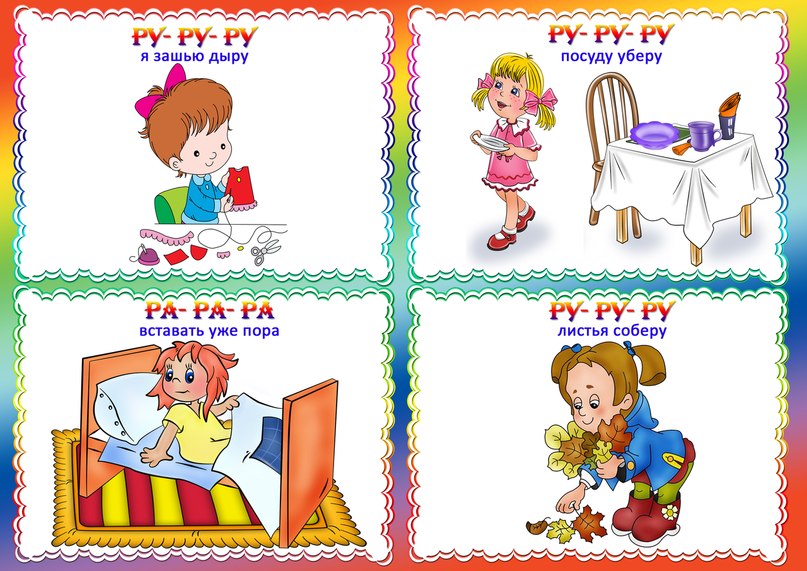 Автоматизация звуков в предложениях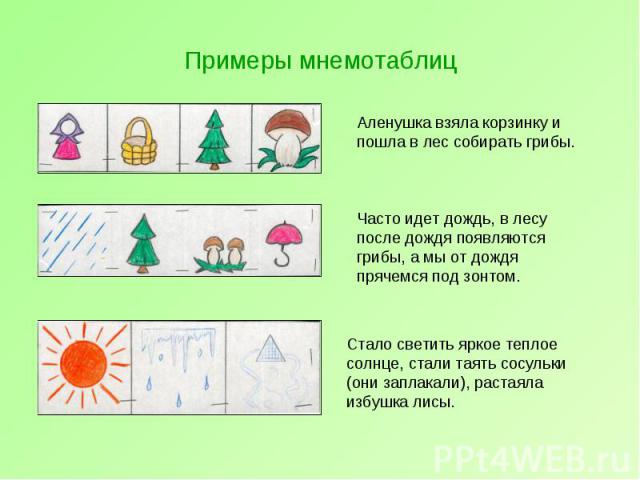 Автоматизация звуков в скороговорках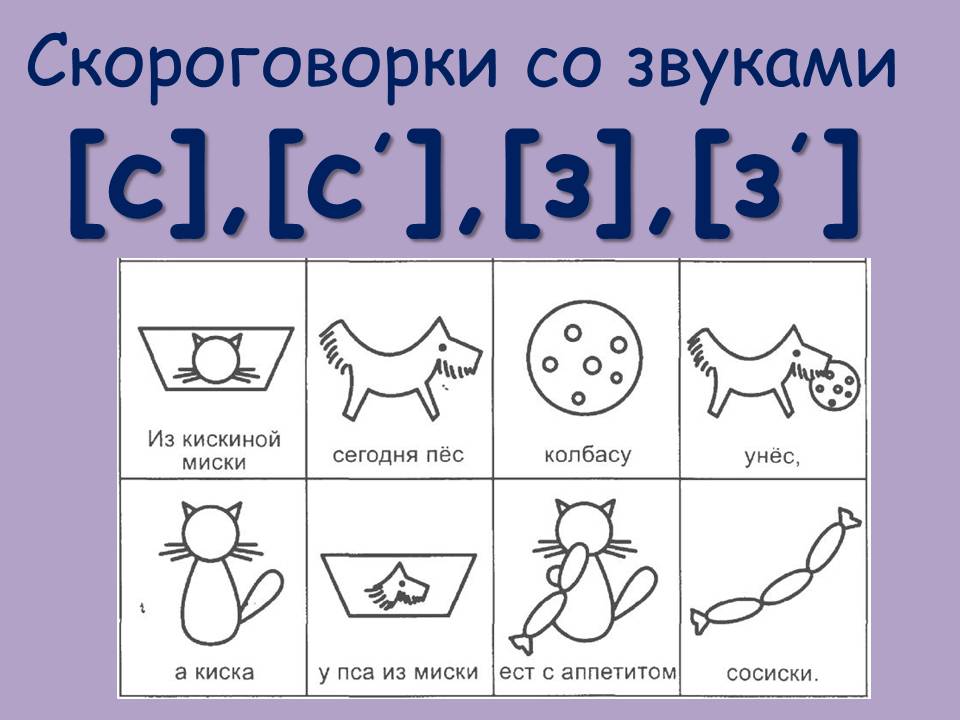 Автоматизация звуков в стихотворениях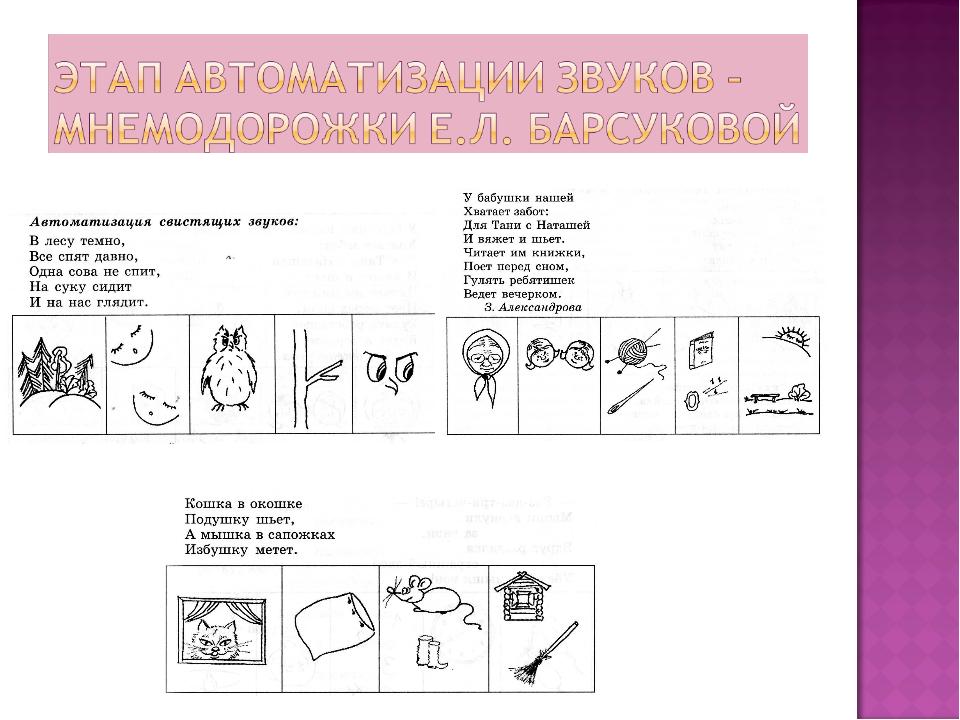 Компот 
Будем мы варить компот,
Фруктов нужно много. Вот.
Будем яблоки крошить, 
Грушу будем мы рубить.
Отожмем лимонный сок,
Слив положим и песок.
Варим, варим мы компот,
Угостим честной народ.
Н. Нищева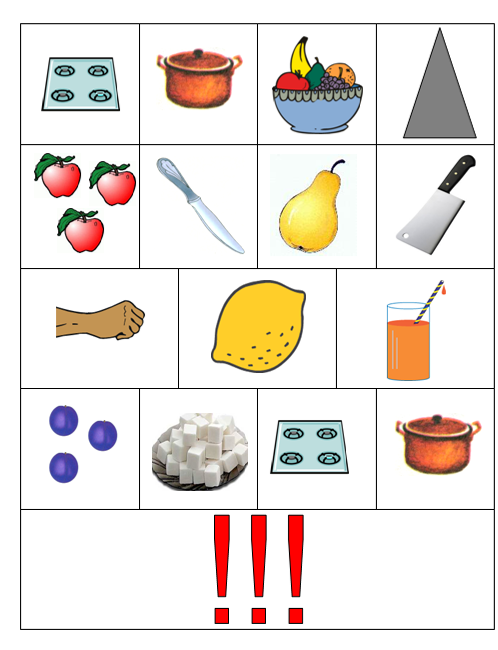 Автоматизация звуков в загадках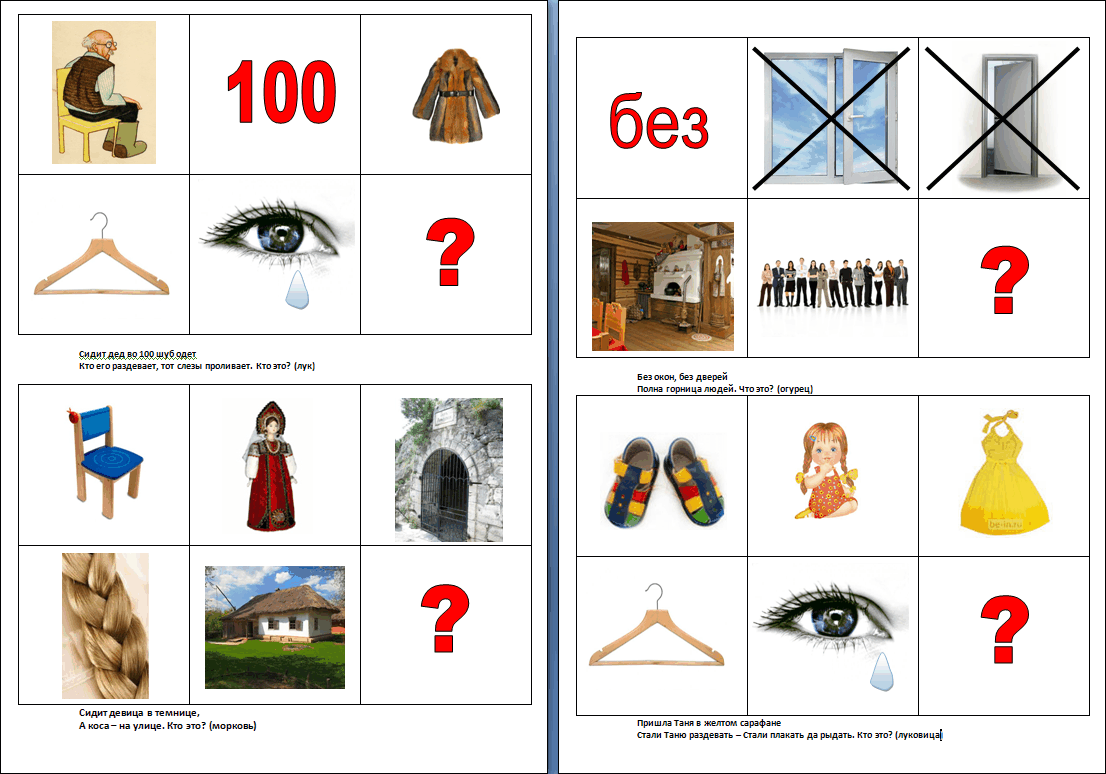 Автоматизация звуков в рассказах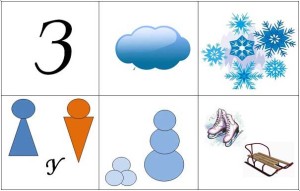 Наступила зима. Небо закрыто серыми темными тучами. Часто идет холодный снег. Девочки и мальчики идут гулять на улицу. Они лепят из снега снежки и снежную бабу. Зимой ребята катаются на санках и коньках. 